CURRICULUM VITAEAKACHUKWU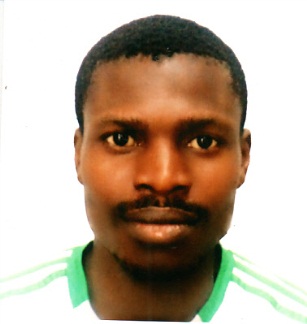 AKACHUKWU.260352@2freemail.com 	 				Security GuardCareer Objective:I am a professional and qualified security with experience on the ground. A diligent and responsible worker, I work well in both static and mobile work modes. It is my hope to secure in-house employment with a well-established and respected security contractor.Personal Data:Sex			:	MaleDate of Birth		:	16-12-1992Nationality		:	Nigeria Marital status 		: 	SingleVisa Status		:	TouristVisa (Long Term)Language		:	English Contact Address:	Experience:Worked a Security with SHERATON HOTEL, Nigeria for 2 Years.Worked as Security with DIAMOND BANK PLC, Nigeria for 2 Years.Responsibilities:Pro-actively ensuring the protection of merchandise, property and assets.Creating a safe and comfortable working environment for employees and visitors.Directing emergency vehicles and other traffic if a major incident occurs.Responding to emergency situations as they arise.Accurately reporting all incidents to senior managers.Preventing and detecting offences on site.Conducting searches of personnel, vehicles and bags etc.Producing written reports.Education:S.S.C.E (Secondary School certificate Examination)N.D (National Diploma in Petroleum Engineering)Competencies:Good observation skills.Aware of health and safety issues.Dealing with people politely but in a authoritative manner.Capability to monitor information feeds simultaneously from multiple sources.Having a professional approach to all routine tasks.Ability to communicate effectively at all levels.Experience of working on major events.Personal:Well groomed and confident.Having a professional attitude. Possessing a friendly, approachable personality.Smart and presentable appearance.Willing to work shifts, morning, nights etc.Declaration:I declare that the information given above is correct to the best of my knowledge. I’m looking forward to get an opportunity to work in your esteemed organization.